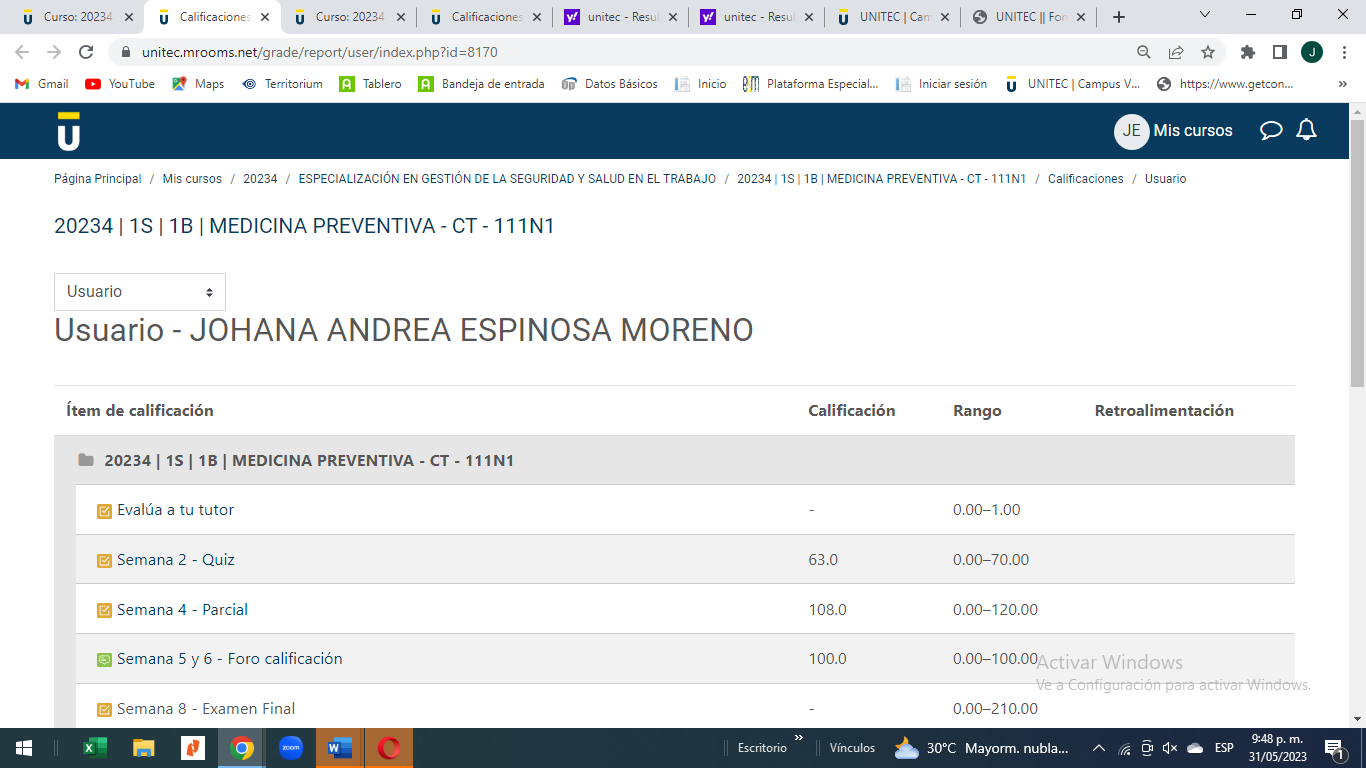 Corrección de la plataforma después de las solicitudes 